Section 20     AGRICULTURAL PRODUCE     Steward:   Rhonda McPherson     0428 546 863Conditions of Entry:  Please see PAVILION CONDITIONS of ENTRY which apply to ALL pavilion sections Special Conditions:All entries must be given to the Steward, accompanied by entry fees, before the exhibit opens on Friday, 22nd April 2022. The pavilion will be open to take entries 9.00 – 11.00 Thursday, 21st April. Entrants must complete a registration form for their entry, providing name and contact details, or, if delivered, this information must accompany the entry. Varietal names of all seeds and grains are also preferred.All produce must be grown from crops on properties owned, or managed by the exhibitor. Entries must be from 2021 /2022 season. One entry per crop species. Multiple entries per category permitted, provided they are different crop species.All wheat must be of the recommended varieties which were accepted into the 2021/2022 pool.Grain must be from the header, no graded samples will be accepted, and will be judged according to Produce Section standards.Entries must be at least a 2kg sample (unless otherwise specified) and may be presented in any bag or container. No weevil-infected entries please.Exhibits will be available for collection from 9.00 – 11.00 am on Sunday 24th April. Please advise the Steward at registration if you wish to collect your exhibits as unclaimed produce will be discarded.Entry fee:   $1.00  must accompany entryClass 1		APH2  or H2  Bread WheatClass 2		Durum wheatClass 3		BarleyClass 4		CanolaClass 5		SorghumClass 6		Chickpeas (Desi type)Class 7		Corn SeedClass 8		Cotton SeedClass 9		Any other Oil Seeds   (including but not limited to: Sunflower, Linseed)Class 10	Any other pulse (including: Mung Bean, Faba Bean, Pigeon Pea)Class 11	3 Sorghum heads with 0.5m of stemClass 12	3 Cotton stalks with 0.5m of stemClass 13	3 Corn CobsClass 14	3 Sunflower heads with 0.5m of stemPRIZES: First - $5.00  Second - $3.00 and certificates for First, Second and Highly Commended in all classesMajor Award:  Most Successful Exhibitor - District Farmer **PRIZE to the VALUE of $100 donated by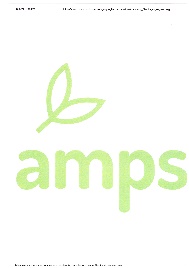 ** nb  MAJOR PRIZE OPEN ONLY TO DISTRICT FARMERS WITHIN AN 80 KM RADIUS, HOWEVER EXHIBITORS OUTSIDE THIS RADIUS CAN WIN PRIZES FOR INDIVIDUAL CATEGORIES